ROMÂNIA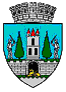 JUDEŢUL SATU MARECONSILIUL LOCAL AL MUNICIPIULUI SATU MAREHOTĂRÂREA Nr.31/28.01.2021pentru modificarea Hotărârii Consiliului Local  nr.  111/25.06.2020 privind vânzarea către Nicorovici Adrian  a locuinței situată în municipiul  Satu Mare, B-dul. Cloşca nr. 72-74, bl.A, et.2, ap. 31Consiliul Local al Municipiului Satu Mare întrunit în şedinţa ordinară din data de 28.01.2021,Analizând:- proiectul de hotărâre înregistrat sub nr. 4493/21.01.2021, - referatul de aprobare al Primarului municipiului Satu Mare înregistrat sub  nr. 4498/21.01.2021, în calitate de inițiator, - raportul de specialitate al Serviciului Patrimoniu Concesionări Închirieri înregistrat sub nr. 4500/21.01.2021, - raportul Serviciului Juridic înregistrat sub nr. 4794/22.01.2021,- avizele comisiilor de specialitate ale Consiliului Local Satu Mare,Luând în considerare prevederile:-Deciziei Civile a Curții de Apel Oradea nr. 257 din data de 03.06.2020 pronunțată în dosar nr. 378/83/2019 prin care Consiliul Local al municipiului Satu Mare este obligat la adoptarea unei hotărâri de aprobare a vânzării locuinței deținute cu contract de închiriere, către numitul Nicorovici Adrian, -art.7 și art.16 din Legea nr. nr. 85/1992 privind vânzarea de locuințe și spații cu altă destinație construite din fondurile statului și din fondurile unităților economice sau bugetare de stat, cu modificările și completările ulterioare, - Legii nr.24/2000 privind normele de tehnică legislativă pentru elaborarea actelor normative, republicată, cu modificările şi completările ulterioare,În temeiul prevederilor art.108 lit. e), art.129 alin. (2) lit. c), alin. (6) lit. b),  coroborat cu prevederile art.139 alin. (2) și art. 196, alin (1), lit.a) din OUG nr. 57/2019 privind Codul Administrativ,Consiliul Local al Municipiului Satu Mare adoptă următoarea:HOTĂRÂRE:Art.1. Se abrogă Art.4 din Hotărârea Consiliului Local al municipiului Satu Mare nr. 111/25.06.2020 privind vânzarea către Nicorovici Adrian  a locuinței situată în municipiul  Satu Mare, B-dul. Cloşca nr. 72-74, bl.A, et.2, ap. 31.Art.2. Se modifică art.5 al H.C.L. Satu Mare nr. 111/25.06.2020 în sensul că se încredințează  Primarul municipiului Satu Mare cu ducerea acesteia la îndeplinire.Art.3. Cu ducerea la îndeplinire a prezentei hotărâri se încredințează Primarul municipiului Satu Mare prin Serviciului Patrimoniu, Concesionări, Închirieri.Art.4. Prezenta hotărâre se comunică, prin intermediul secretarului general, în termenul prevăzut de lege: Primarului municipiului Satu Mare, Instituției Prefectului județului Satu Mare, Serviciului Patrimoniu, Concesionări, Închirieri și domnului Nicorovici Adrian. Președinte de ședință,                                               Contrasemnează,        Crăciun Ciprian Dumitru                                           Secretar general,                                                                                        Mihaela Maria RacolțaPrezenta hotărâre a fost adoptată cu respectarea prevederilor art. 139 alin. (2)   din O.U.G. nr. 57/2019 privind Codul administrativ;Redactat în 6 exemplare originale            Total consilieri în funcţie23Nr. total al consilierilor prezenţi21Nr total al consilierilor absenţi2Voturi pentru21Voturi împotrivă0Abţineri0